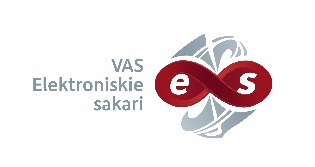 VAS “Elektroniskie sakari”Metu konkurss un sarunu procedūra no 10 000 – 41 999 euro „Interaktīvas tiešsaistes publisku un korporatīvu pasākumu komunikācijas un video satraumēšanas platformas nodrošināšana”, Iepirkuma identifikācijas Nr. VASES 2020/15 un VASES 2020/16Informācija par iepirkumu procedūru pieejama Elektronisko iepirkumu sistēmā:https://www.eis.gov.lv/EKEIS/Supplier/Procurement/42568